CERTIFICATE OF PARTICIPATIONFamily, Career and CommunityLeaders of America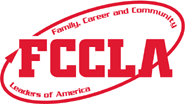 This is to recognizewhose participation in Family, Career and Community Leaders of America exemplifies the goals and contributions of America’s youth. President												Administrator Date												                AdviserCertificate of Appreciation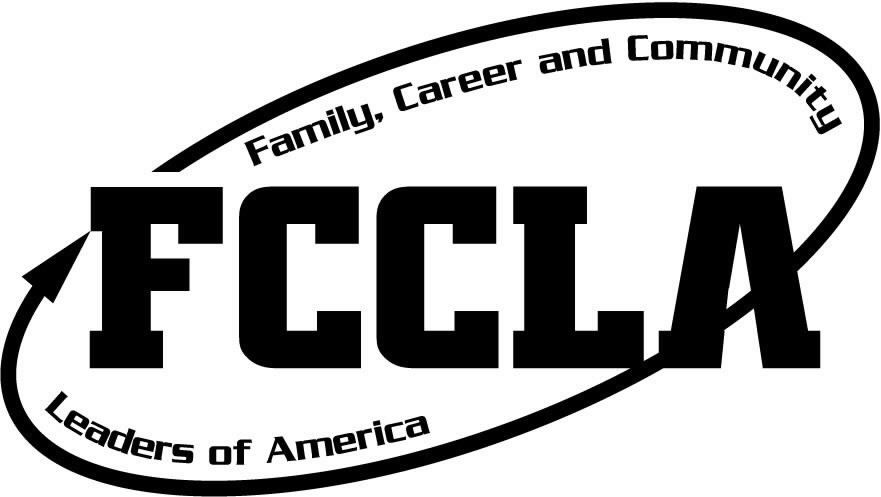 Name of SpeakerForInspiring us as theChapter FCCLA Event Keynote SpeakerYear____________________________________________________		________________________________________________Officer Title								Officer Title